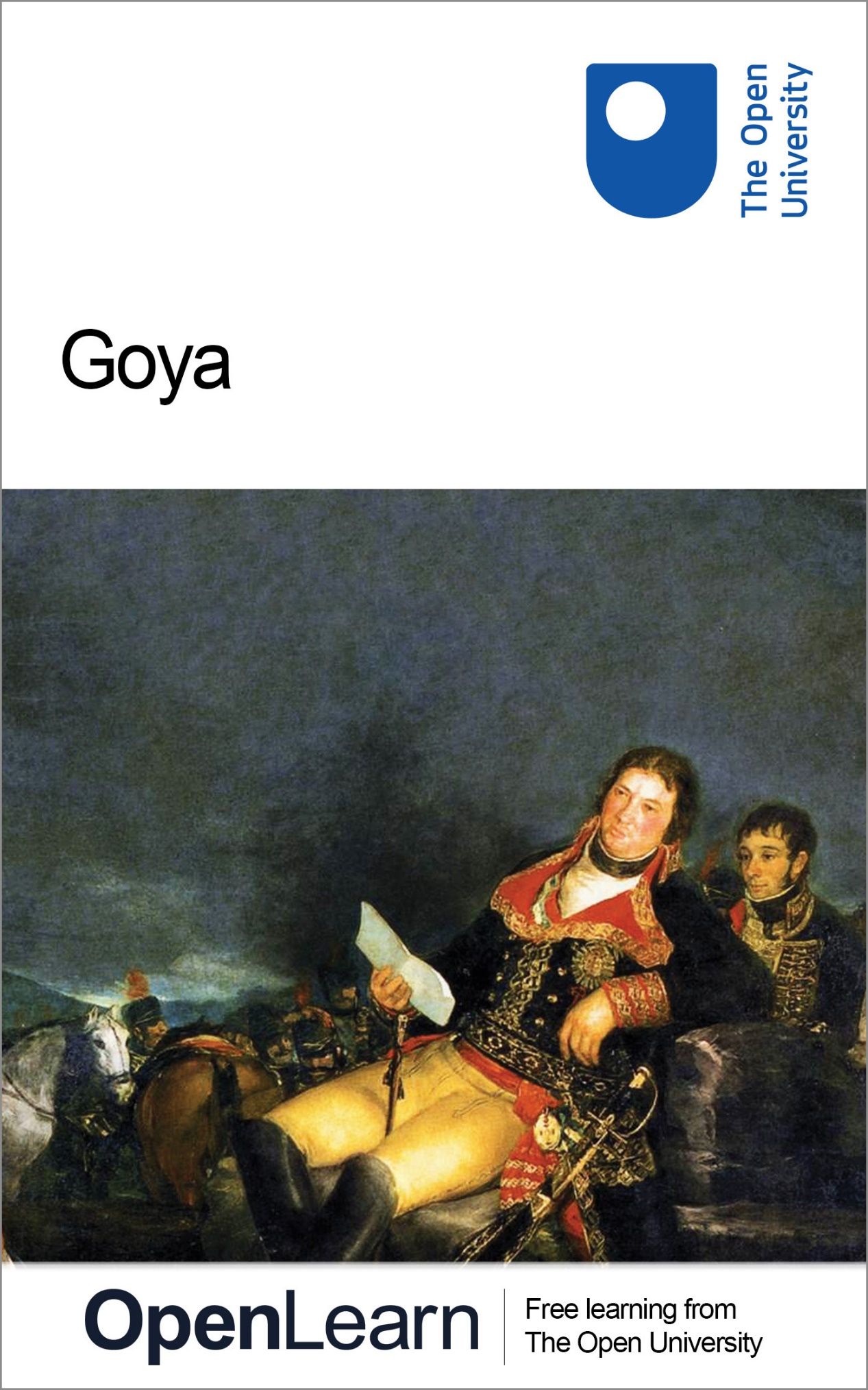 A207_4   From Enlightenment to Romanticism c.1780-1830 GoyaAbout this free courseThis free course provides a sample of Level 2 study in Arts and Humanities: http://www.open.ac.uk/courses/find/arts-and-humanities. This version of the content may include video, images and interactive content that may not be optimised for your device.You can experience this free course as it was originally designed on OpenLearn, the home of free learning from The Open University – www.open.edu/openlearn/history-the-arts/history/history-art/goya/content-section-0There you’ll also be able to track your progress via your activity record, which you can use to demonstrate your learning.The Open University, Walton Hall, Milton Keynes MK7 6AACopyright © 2016 The Open UniversityIntellectual propertyUnless otherwise stated, this resource is released under the terms of the Creative Commons Licence v4.0 http://creativecommons.org/licenses/by-nc-sa/4.0/deed.en_GB. Within that The Open University interprets this licence in the following way: www.open.edu/openlearn/about-openlearn/frequently-asked-questions-on-openlearn. Copyright and rights falling outside the terms of the Creative Commons Licence are retained or controlled by The Open University. Please read the full text before using any of the content. We believe the primary barrier to accessing high-quality educational experiences is cost, which is why we aim to publish as much free content as possible under an open licence. If it proves difficult to release content under our preferred Creative Commons licence (e.g. because we can’t afford or gain the clearances or find suitable alternatives), we will still release the materials for free under a personal end-user licence. This is because the learning experience will always be the same high quality offering and that should always be seen as positive – even if at times the licensing is different to Creative Commons. When using the content you must attribute us (The Open University) (the OU) and any identified author in accordance with the terms of the Creative Commons Licence. The Acknowledgements section is used to list, amongst other things, third party (Proprietary), licensed content which is not subject to Creative Commons licensing. Proprietary content must be used (retained) intact and in context to the content at all times. The Acknowledgements section is also used to bring to your attention any other Special Restrictions which may apply to the content. For example there may be times when the Creative Commons Non-Commercial Sharealike licence does not apply to any of the content even if owned by us (The Open University). In these instances, unless stated otherwise, the content may be used for personal and non-commercial use. We have also identified as Proprietary other material included in the content which is not subject to Creative Commons Licence. These are OU logos, trading names and may extend to certain photographic and video images and sound recordings and any other material as may be brought to your attention. Unauthorised use of any of the content may constitute a breach of the terms and conditions and/or intellectual property laws.We reserve the right to alter, amend or bring to an end any terms and conditions provided here without notice.All rights falling outside the terms of the Creative Commons licence are retained or controlled by The Open University.Head of Intellectual Property, The Open UniversityThe Open UniversityPrinted and bound in the United Kingdom by the Alden Group, Oxford978-1-4730-1326-1 (.kdl)
978-1-4730-0558-7 (.epub) ContentsIntroductionLearning outcomes1 Background information1.1 Introduction1.2 Napoleon and the Spanish imbroglio2 The work of Goya3 Chronology4 Illustrations shown on the video in order of their appearanceConclusionKeep on learningReferencesAcknowledgementsSolutionsIntroductionWhat influenced Goya? Did Napoleon's invasion of Spain alter the course of Goya's career? This course will guide you through the works of Goya and the influences of the times in which he lived. Anyone with a desire to look for the influences behind the work of art will benefit from studying this course. This OpenLearn course provides a sample of Level 2 study in Arts and Humanities. Learning outcomesAfter studying this course, you should be able to:recognise what influenced Goyaunderstand the relationship between Napolean and Goyafeel more confident as an independent learner.1 Background information1.1 IntroductionAn interesting analysis of Napoleon's involvement in Spain is provided by Stendhal in A Life of Napoleon, chapters 36 to 43. Stendhal argues that Napoleon's basic error was to see Spain as susceptible to the imposition by the French of the kind of enlightened reforms which had been welcomed elsewhere in Europe. Stendhal particularises, in a way characteristic of Romantic writers, on what he considers a highly distinctive Spanish national character, which in his view explains the hostile reaction to Napoleon's intervention. ‘Cowardly despotism’, ‘rogues’, ‘idiots’, ‘stupid’ ministers, a people not yet ready to enjoy liberty – these are among the forces Stendhal names as resistant to the (beneficial) government reforms Napoleon sought to introduce. Start of Figure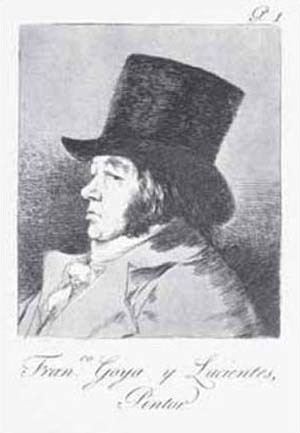 Figure 1 Francisco de Goya, Self-Portrait, Plate 1 of Los Caprichos print series, 1799, etching, 22 x 15.3 cm, private collection. Photo: Bridgeman Art Library. View description - Figure 1 Francisco de Goya, Self-Portrait, Plate 1 of Los Caprichos print series, ...End of Figure1.2 Napoleon and the Spanish imbroglioNapoleon later admitted that his intervention in Spain in 1807 was among his worst mistakes. He referred to it as ‘the Spanish wasps’ nest’ or ‘the Spanish ulcer’, which divided and exhausted his military strength. While Napoleon probably intended to annex the Iberian peninsula to his French empire in any event, his immediate involvement arose from his decision in November 1806 to impose the Continental Blockade or European boycott of British goods, in the hope of defeating Britain by means of an economic stranglehold. (After Nelson's victory at Trafalgar in 1805, Napoleon accepted that he could not defeat Britain at sea.) In 1807 he sent French troops through Portugal with the co-operation of the corrupt Spanish minister, Manuel Godoy (‘the Prince of Peace’), in order to close Lisbon to British trade, enforce the Continental Blockade and break Britain's links with her ‘oldest ally’. Spain was France's ally against England and Portugal, but much of Spanish opinion in this impoverished and profoundly Catholic country was hostile to the French Revolution and to the Enlightenment as well as to the burdens of the French alliance. (The Spanish as well as the French fleet was destroyed at Trafalgar.) Napoleon was contemptuous of the Spanish royal house of Bourbon (descendants of Louis XIV): the feeble and decadent King Charles (Carlos) IV, his wife Maria Luisa (whose lover was Godoy) and their son Ferdinand (Prince of Asturias), who conspired against his father. Charles got wind of this and placed Ferdinand under arrest in October 1807, but in March 1808 a revolt of Ferdinand's supporters at Aranjuez ousted Charles, Luisa and Godoy from power. Ferdinand acceded as King Ferdinand VII. Taking advantage of the presence of French troops in the heart of Spain and of these dissensions within the reigning house, Napoleon lured the Spanish royal family to France, ostensibly to mediate between Ferdinand and his parents. At a meeting at Bayonne, however, Napoleon placed them all under house arrest and browbeat both Charles and Ferdinand into renouncing the Spanish throne in favour of Napoleon's elder brother, Joseph Bonaparte. Charles, Ferdinand and Godoy went into exile in France. Napoleon's insult to Spanish pride provoked a violent popular reaction which spread across the country. Anti-French riots at Madrid on 2 May 1808 (dos de mayo) were suppressed on 3 May (tres de mayo) by Napoleon's brother-in law, Joachim Murat, commander-in-chief of the French army in Spain. Resistance to the French by regular Spanish forces under General Castanos and by irregular guerilla forces sprang up across Spain, and a French army under General Dupont was forced to surrender to Castanos at Bailen in July 1808. This capitulation was a significant blow to France's reputation for invincibility. Meanwhile a British army under Sir Arthur Wellesley landed in Portugal, and forced the French to evacuate that country (August 1808). Napoleon rushed part of the Grande Armée to Spain, took personal command (November 1808), restored the ousted Joseph to the throne, defeated the Spanish forces and drove the British out of Portugal. Wellesley's successor, Sir John Moore, was killed at La Coruna, but his army was safely evacuated by sea, while Portugal and southern Spain remained unsubdued. Napoleon returned to Paris to deal with the threat from Austria, leaving the Spanish question unresolved. By January 1809 France's casualties in the Peninsular War exceeded her losses in all of Napoleon's campaigns in Europe hitherto. British forces returned to the peninsula in 1809. 50,000 British troops and their Portuguese and Spanish allies under Wellesley (now Duke of Wellington) ultimately tied down between 200,000 and 300,000 French troops. French depredations, guerilla reprisals and French counter-reprisals made the occupation of Spain a uniquely long drawn out, sanguinary and costly ordeal marked by atrocities on both sides. By 1814 the French forces had suffered in battle and through guerilla attrition losses totalling 240,000 men, as well as huge financial strains. The French were gradually driven out of Spain in the campaigns of 1812–1814, which culminated in Wellington's invasion of southwest France. The ‘Spanish ulcer’ and Peninsular War were a major contribution to Napoleon's defeat. In 1814 the Bourbon monarchy in Spain was restored to power in the person of Ferdinand VII, who ruled until 1833. During Ferdinand's exile in France an attempt had been made in 1812, by the exiled Spanish parliament, to formulate a liberal constitution for Spain. Ferdinand suppressed such measures in order to reinstate a particularly autocratic form of absolutism. Viewed by many as Spain's saviour from the Antichrist Napoleon, he was quick to purge his country of supporters both of the liberal constitution and of the French regime. In 1814 he reinstated the powers of the Inquisition, previously abolished by Joseph Bonaparte. Although the Inquisition's use of torture and the death penalty had declined in the eighteenth century and its main focus had become issues of censorship, it retained in the minds of liberals the kind of cruel and repressive associations present in popular images, including those of Goya. To supporters of the Bourbon restoration, however, the Inquisition functioned as a symbol of Spain's attempt to cleanse itself of foreign, libertine and Francophile influence. Start of Figure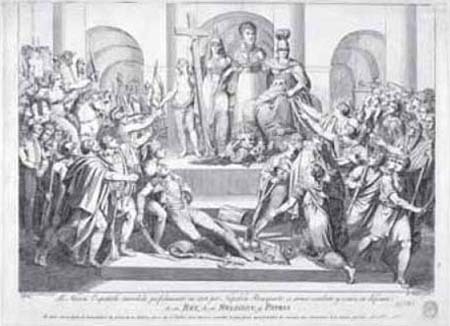 Figure 2 After José Aparicio, The Glories of Spain, engraving, after a painting of 1815–18, now lost, Biblioteca Nacional, Madrid. Photo: Biblioteca Nacional, Madrid. View description - Figure 2 After José Aparicio, The Glories of Spain, engraving, after a painting ...End of FigureStart of Figure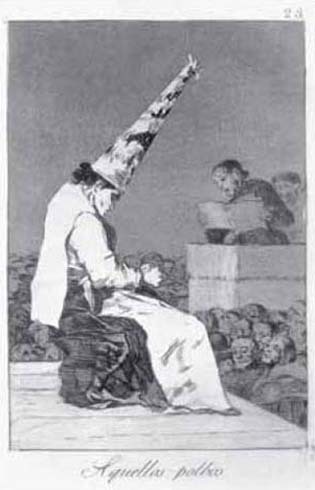 Figure 3 Francisco de Goya, Those Specks of Dust, Plate 23 of Los Caprichos print series, 1799, etching with aquatint, 21.9 x 15 cm, private collection. Photo: Index/Bridgeman Art Library. View description - Figure 3 Francisco de Goya, Those Specks of Dust, Plate 23 of Los Caprichos print ...End of Figure2 The work of GoyaGoya developed from a decorator of churches to a court artist, accomplished portraitist, satirical graphic artist and a painter of dark, nightmare visions. His work at court, for Carlos III and Carlos IV, involved both decorative work and a series of portraits of key figures who moved in court circles. As his official, public work became more sought after, however, he developed a parallel career as a graphic artist that seemed to express more freely a private view of the injustices, vices, follies and inhumanity of contemporary society. This shift coincided with his own increasing deafness. It also intensified as Spain was wracked by the grief and suffering of war provoked by the Napoleonic invasion. Some of the art that emerged from the Peninsular War and its aftermath suggested a shift of interest away from Enlightenment reform and towards more troubled, private fantasies and preoccupations. And yet the public at large perhaps was not ready for this. Although Goya's first major engraved series, Los Caprichos, went briefly on sale before being withdrawn, his later series, Disasters of War, was not published during his lifetime. Start of ActivityExercise 1Start of QuestionClick on the links below and view the video. The video is supplied in three sections, and you should watch them in the order they appear below. As you do so, think about the following questions. Don't read the discussion until you have finished. How is the influence of the Enlightenment evident in Goya's early career?How were the effects of the Napoleonic invasion reflected in his art?In what ways did Goya's art move towards a Romantic concern with the darker forces of unreason, mystery and suffering?Click below to view part 1 of the video.Start of Media ContentVideo content is not available in this format.Part 1View transcript - Part 1End of Media ContentClick below to view part 2 of the video.Start of Media ContentVideo content is not available in this format.Part 2View transcript - Part 2End of Media ContentClick below to view part 3 of the video.Start of Media ContentVideo content is not available in this format.Part 3View transcript - Part 3End of Media ContentEnd of QuestionView discussion - Exercise 1End of ActivityIn his 1792 address to the San Fernando Royal Academy of Fine Arts, Goya had stressed the importance to artists of studying nature, as opposed to the uninformed, servile copying of Greek statues or the following of rules proposed by those who have written about art: Start of QuoteIt is impossible to express the pain that it causes me to see the flow of the perhaps licentious or eloquent pen (that so attracts the uninitiated) and fall into the weakness of not knowing in depth the material of which he writes; What a scandal to hear nature deprecated in comparison to Greek statues by one who knows neither the one, nor the other, without acknowledging that the smallest part of Nature confounds and amazes those who know most! What statue, or cast of it might there be, that is not copied from Divine Nature? As excellent as the artist may be who copied it, can he not but proclaim that placed at its side, one is the work of God, the other of our miserable hands? He who wishes to distance himself, to correct it [nature] without seeking the best of it, can he help but fall into a reprehensible and monotonous manner, of paintings, of plaster models, as has happened to all who have done this exactly? (Quoted in Tomlinson, 1994, p. 306)End of QuoteStart of Figure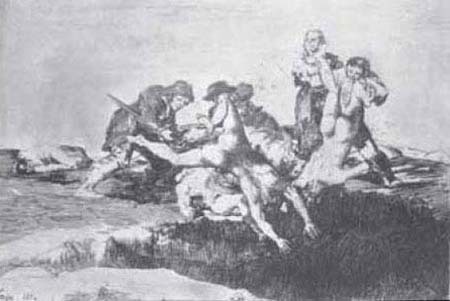 Figure 4 Francisco de Goya, Charity, Plate 27 of Disasters of War series, 1810–14, etching, 16.3 x 23.6 cm, private collection. Photo: Index/ Bridgeman Art Library. View description - Figure 4 Francisco de Goya, Charity, Plate 27 of Disasters of War series, 1810–14, ...End of FigureStart of Figure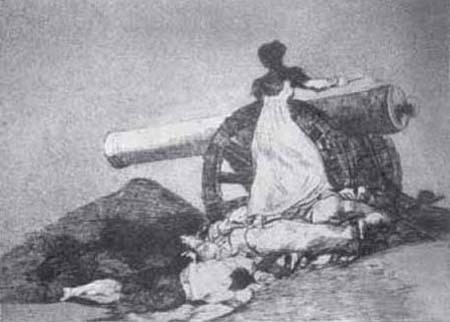 Figure 5 Francisco de Goya, What Courage!, Plate 7 of Disasters of War series, 1810–14, etching, private collection. Photo: Index/Bridgeman Art Library. View description - Figure 5 Francisco de Goya, What Courage!, Plate 7 of Disasters of War series, 1810–14, ...End of FigureStart of Figure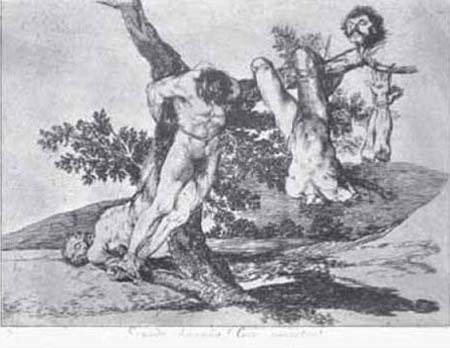 Figure 6 Francisco de Goya, A Heroic Feat! With Dead Men!, Plate 39 of Disasters of War series, 1810–14, etching, 15.6x 20.8 cm, private collection. Photo: Index/Bridgeman Art Library. View description - Figure 6 Francisco de Goya, A Heroic Feat! With Dead Men!, Plate 39 of Disasters ...End of FigureObservation of nature, in the form of his contemporaries and their lives, certainly nourished Goya's own art. Increasingly, however, he engaged in a liberated form of artistry in which imitation became subservient to creativity: this was one of the key shifts inherent in the move from Enlightenment to Romanticism. His etching from the Los Caprichos series, The Sleep of Reason Produces Monsters (Plate V2.1) encapsulates this shift as a contest of truth and imagination. When first drawn and etched in 1797, this was envisaged as a frontispiece and was accompanied by the caption: ‘The Author Dreaming. His only intention is to banish those prejudicial vulgarities and to perpetuate with this work of caprichos the sound testimony of truth.’ Creatures of the night represent those ‘prejudices’. We see owls and bats (which then represented ignorance and the forces of darkness) and a lynx, emblem of the power of sight. It is an ‘ignorant’ owl that prompts the artist into action. The total effect is one of ambiguity. Will darkness predominate in the artist's mind, or will his vigilance and alertness help to expose and banish these creatures of the night, as befitted the satirical intention of the series? Click to view Plate V2.1 The Sleep of Reason Produces Monsters. 3 ChronologyStart of TableEnd of TableStart of Figure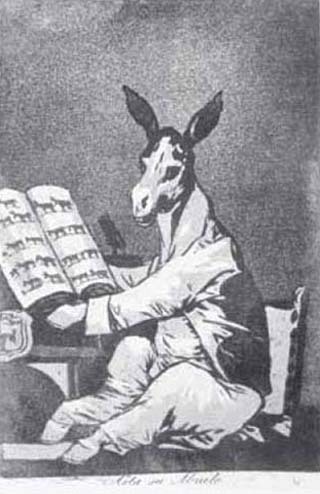 Figure 7 Francisco de Goya, As Far Back as his Grandfather, Plate 39 of Los Caprichos print series, 1799, etching with aquatint, 21.8 x 15.4 cm, private collection. Photo: Index/ Bridgeman Art Library. View description - Figure 7 Francisco de Goya, As Far Back as his Grandfather, Plate 39 of Los Caprichos ...End of Figure4 Illustrations shown on the video in order of their appearance4.1 Works by GoyaThird of May, 1808, 1814, oil on canvas, 268 x 347 cm, Prado, Madrid (Plate V2.5). Second of May, 1808, 1814, oil on canvas, 268 x 347 cm, Prado, Madrid (Plate V2.6). The Adoration of the Name of God, 1772, fresco, 700 x 1500 cm (approx.), Basilica de Santa María del Pilar, Saragossa. The Meadow of San Isidro, 1788, 419 x 908 cm, Prado, Madrid. Self-Portrait, c. 1781–2 (or c.1785: date contested), oil on canvas, 42 x 28 cm, San Fernando Royal Academy of Fine Arts, Madrid. Carlos IV in Hunting Costume, 1799, 209 x 129cm, Royal Palace, Madrid. Queen Maria Luisa in a Mantilla, 1799, 208 x 130cm, Royal Palace, Madrid. Juan de Villanueva, c. 1800–5, 90 x 67 cm, Royal Academy of San Fernando, Madrid. (Villanueva was architect of the Prado and of the Royal Observatory, Madrid. He was made director of the Royal Academy of Fine Arts and wears the uniform of this office in the portrait.) J.A. [Juan Antonio] Meléndez Valdés, 1797, oil on canvas, 733 x 571 cm, Bowes Museum, Barnard Castle. (Valdés was a poet and Francophile. He had to go into exile in France after Ferdinand VII's return to the throne.) Sebastián Martínez, 1792, oil on canvas, 92.9 x 67.6 cm, Metropolitan Museum of Art, New York. (Martínez was a businessman and art collector. He was also general treasurer of the Finance Board of Cádiz and became a member of the San Fernando Royal Academy of Fine Arts in 1796. Goya stayed with Martínez in 1792 prior to his illness.) Gaspar Melchor de Jovellanos, 1798, oil on canvas, 205 x 133 cm, Prado, Madrid. (Jovellanos was a politician and writer who was made minister of the interior in 1797, when Godoy made attempts to liberalise the Spanish government.) ‘The Tyrant’: Portrait of Actress María del Rosario Fernández, c.1792, 206 x 130 cm, oil on canvas, San Fernando Royal Academy of Fine Arts, Madrid. Family of the Infante Don Luis, 1784, 248 x 340 cm, oil on canvas, Magnani Foundation, Parma. Family of the Duke and Duchess of Osuna, 1788, 255 x 174 cm, oil on canvas, Prado, Madrid. The Kite, 1778, 269 x 285 cm, oil on canvas (tapestry cartoon), Prado, Madrid; corresponding tapestry at Monasterio de San Lorenzo de El Escorial. The Count of Altamira, 1786–7, oil on canvas, 177 x 108 cm, Banco de Espana, Madrid. (The count was a member of the Board of the Banco de San Carlos and in 1796 a member of the Academy of San Fernando.) The Count of Floridablanca, 1783, oil on canvas, 260 x 166 cm, Banco de Espana, Madrid. (The Count of Floridablanca was one of the driving forces behind enlightened absolutism in Spain. He instigated many enlightened projects, including botanical gardens, the Royal Observatory, the Banco de San Carlos, bridges, highways and canals.) Godoy as Commander in the War of the Oranges, c.1801, 180 x 267 cm, oil on canvas, San Fernando Royal Academy of Fine Arts, Madrid (Plate V2.3). Strolling Players, 1793, 42.5 x 31.7 cm, oil on tinplate, Prado, Madrid. Yard with Lunatics, 1793–4, 43.8 x 32.7 cm, oil on tinplate, Meadows Museum, Dallas, Texas. From Los Caprichos: Note: the etchings in the film from Los Caprichos and from Disasters of War are from the Ceán Bermúdez albums at the British Museum. These albums contain Goya's working proofs with manuscript titles in his own hand. Titles and captions were often changed in later versions of the prints. This, together with the variants produced by different translators, means that there are today a number of recorded titles for each print. In Los Caprichos Goya experimented with the relatively recent technique of aquatint. This involved covering some parts of the metal plate used to produce the print with a porous resin, while ‘stopping out’ other parts (that is, preventing them from absorbing ink) by covering them with varnish. The stopped-out sections would finally appear white while the resin-covered section would absorb ink through tiny ‘holes’ between the grains of resin. In this way and through subsequent ‘bitings’ of the plate in an acid bath, soft, velvety and granular shaded areas would be produced. Thus, Goya was able to enhance the effects of etched lines (or drawing) through the addition of varied and expressive tonal effects. Half-tones could be created through the process of burnishing, in which a special tool is used to make flatter or smoothed-down areas of the plate which carry less ink than they would have done and hence produce lighter areas on the finished print. They Say Yes and Give Their Hand to the First Comer, Plate 2 of Los Caprichos print series, 1797–8, etching with aquatint. Nanny's Boy, Plate 4 of Los Caprichos print series, 1797–8, etching with aquatint. And So Was his Grandfather, Plate 39 of Los Caprichos print series, 1797–8, etching with aquatint (also called As Far Back as his Grandfather) (Figure 7). The Sleep of Reason Produces Monsters, Plate 43 of Los Caprichos print series, 1797–8, etching with aquatint (Plate V2.1). Self-Portrait, 1782, oil on canvas, Musée des Beaux-Arts, Agen, France. Family of Carlos IV, 1800–1, 280 x 336 cm, Prado, Madrid (Plate V2.2). From Disasters of War, 1810–1814: Gloomy Presentiments of Things to Come. Whether Right or Wrong. Women Give Courage. And They Are Like Wild Beasts. What Courage! (Figure 5). This is Worse. Charity (Figure 4). What a Feat! With Dead Men! (also called A Heroic Feat! With Dead Men!) (Figure 6). Self-Portrait with Doctor Arrieta, 1820, 117 x 79 cm, oil on canvas, Institute of Arts, Minneapolis. Nobody Knows Himself, Plate 6 of the Los Caprichos print series, 1797–8. That Certainly is Being Able to Read (or He Certainly Can Read), Plate 29 of the Los Caprichos print series, 1797–8. There is Plenty to Suck, Plate 45 of the Los Caprichos print series, 1797–8. The garden front of the Quinta del Sordo; woodcut from Charles Yriate's Goya book of 1867 (engraving). The garden front of Goya's house; photograph by Asenjo. Published in La Illustración Española Americana, 1909. At the time of writing (May 2003) it has been suggested by one of Goya's biographers that the so-called Black Paintings were works not of Goya but of his son. This remains an open question for subsequent investigation. ‘Black Paintings’Duel with Clubs, 1820–3, plate negative of Black Painting in original location made by J. Laurent, c. 1863–6. The original plate is now in the Archivo Ruiz Vernacci, Madrid, at the Centro de Informatión y Documentatión del Patrimonio Artístico, Madrid. The Three Fates, as above. A Procession of the Holy Office (also called Pilgrimage to San Isidro Fountain), as above. Asmodeus (also called Witches Sabbath), as above. The Dog, as above. Ferdinand VII, c.1783, Prado, Madrid. 4.2 Works by other artistsJean-Auguste-Dominique Ingres, Bonaparte as First Consul, 1804, 227 x 147 cm, Musée d'Art Moderne et d'Art Contemporain de la Ville de Liège (Plate 9.12). Michel-Ange Houasse, The Drawing Academy, c.1725, 61 x 72.5 cm, oil on canvas, Royal Palace, Madrid (Unit 1, Figure 1.8). Diego de Velásquez, Las Meninas, 1656, 318 x 276 cm, oil on canvas, Prado, Madrid. After José Aparicio, Glories of Spain, engraving, after a painting of 1815–18, now lost, Biblioteca Nacional, Madrid (Figure 2). ConclusionThis free course provided an introduction to studying the arts and humanities. It took you through a series of exercises designed to develop your approach to study and learning at a distance and helped to improve your confidence as an independent learner. Keep on learningStart of Figure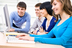 End of FigureStudy another free courseThere are more than 800 courses on OpenLearn for you to choose from on a range of subjects.  Find out more about all our free courses. Take your studies furtherFind out more about studying with The Open University by visiting our online prospectus. If you are new to university study, you may be interested in our Access Courses or Certificates. What’s new from OpenLearn?Sign up to our newsletter or view a sample. Start of BoxFor reference, full URLs to pages listed above:OpenLearn – www.open.edu/openlearn/free-coursesVisiting our online prospectus – www.open.ac.uk/coursesAccess Courses – www.open.ac.uk/courses/do-it/accessCertificates – www.open.ac.uk/courses/certificates-heNewsletter – www.open.edu/openlearn/about-openlearn/subscribe-the-openlearn-newsletterEnd of BoxReferencesPreéz Sánchez, A.E. and Sayre, E.A. (1989) Goya and the Spirit of Enlightenment (exhibition catalogue), Boston, Toronto and London, Bulfinch Press. Tomlinson, J. (1992) Goya in the Twilight of Enlightenment, New Haven and London, Yale University Press. Tomlinson, J. (1994) Francisco Goya y Lucientes, 1746–1828, London, Phaidon. (This contains as appendices Goya's 1792 address to the Academy as well as the advertisement for the Los Caprichos series.) Wilson-Bareau, J. (2001) Goya: Drawings from his Private Albums, London, Hayward Gallery. A lack of documentary evidence on Goya's life has fuelled a literature of myths and mystery based on the artist. Recent among these is the following fictional work: Blackburn, J. (2002) Old Man Goya, London, Jonathan Cape. Stendhal (2004) A Life of Napoleon (LN), trans. R. Gant, ed. A. Lentin, Milton Keynes, The Open University. AcknowledgementsThis course was written by Dr Linda Walsh.This free course is an adapted extract from the course A207 From Enlightenment to Romanticism c.1780-1830, which is currently out of presentation Except for third party materials and otherwise stated (see terms and conditions), this content is made available under a Creative Commons Attribution-NonCommercial-ShareAlike 2.0 LicenceGrateful acknowledgement is made to the following sources for permission to reproduce material in this course:Course image: Goya in Wikimedia available in the public domain. Figure 1 Francisco de Goya, "Self Portrait", Plate 1 of "Los Caprichos" print series, 1799, etching, 22 x 15.3 cm, private collection. Photo: Bridgeman Art Library Figure 2 After José Aparicio, "The Glories of Spain", engraving, after painting 1815-18, now lost, Biblioteca Nacional, Madrid. Photo: Biblioteca Nacional, Madrid. Figure 3 Francisco de Goya, "Those Specks of Dust", plate 23 of "Los Caprichos" series, 1799, etching with aquatint, 21.9 x 15cm, private collection. Photo: Index/ Bridgeman Art Library Figure 4 Francisco de Goya, "Charity", Plate 27 of "Disasters of War" series, 1810-14, etching, 16.3 x 23.6 cm, private collection. Photo: Index/Bridgeman Art Library Figure 5 Francisco de Goya, "What Courage!", Plate 7 of "Disasters of War" series, 1810-14, etching, private collection. Photo: Inex/ Bridgeman Art Library Figure 6 Francisco de Goya, "A Heroic Feat! With Dead Men!", Plate 39 of "Disasters of War" series, 1810-14, etching, 15.6 x 20.8 cm, private collection. Photo: Index/Bridgeman Art Library Figure 7 Francisco de Goya, "As Far Back as his Grandfather", Plate 39 of "Los Caprichos" print series, 1799, etching with aquatint, 21.8 x 15.4 cm, private collection. Photo: Index/Bridgeman Art Library Plate V2.1 Francisco de Goya, 'The Sleep of Reason Produces Monsters', c.1798, etching with aquatint, 21.6 x 15.2 cm, Musée des Beaux-Arts, Lille. Photo: © RMN/ Quecq d'Henripret Francisco de Goya, "A Heroic Feat! With Dead Men!", Plate 39 of "Disasters of War" series, 1810-14, etching, 15.6 x 20.8 cm, private collection. Photo: Index/Bridgeman Art Library Every effort has been made to trace all the copyright owners, but if any have been inadvertently overlooked, the publishers will be pleased to make the necessary arrangements at the first opportunity 1. Join the 200,000 students currently studying withThe Open University. 2. Enjoyed this? Browse through our host of free course materials on LearningSpace. 3. Or browse more topics on OpenLearn. Don't miss out:If reading this text has inspired you to learn more, you may be interested in joining the millions of people who discover our free learning resources and qualifications by visiting The Open University - www.open.edu/openlearn/free-coursesSolutionsExercise 1DiscussionAfter beginning to work at the Spanish court Goya painted the portraits of many of Spain's leading Enlightenment figures. Madrid was at the time a centre of enlightened developments in science, astronomy and the arts. Although we cannot infer from this any clear allegiance by Goya to the ideals of the Enlightenment, he did frequent a milieu receptive to Enlightenment ideas, even if these ideas were not yet widespread in Spain as a whole. You may have noticed that they were largely restricted to court circles and to the ruling intelligentsia. His advertisement for the print series, Los Caprichos, also betrayed some sharing of the Enlightenment's aim to correct folly, injustice and vice. (You may also be interested to know that Godoy commissioned from Goya a series of allegorical paintings on the Enlightenment themes of science, industry, agriculture and commerce, thus suggesting his own Enlightenment credentials.) In the Second of May 1808, the Third of May 1808 and the engraved series, Disasters of War, the Napoleonic invasion is seen as an act of violent oppression that acted as a spur to patriotic fervour, heroism and courage. War is seen primarily as a crime against humanity. The Disasters of War and the so-called Black Paintings are among the later works of Goya that suggest indefinable, mysterious or irrational subjects and a unique, original artistic vision. War is seen mainly as an indiscriminate creator of victims and suffering. Goya's view on the Academy rebels against the tyranny of rules, and it might be argued that there is a parallel between the unleashing of the irrational forces of war and developments in his artistic outlook. There had, of course, been signs of the grotesque and the irrational in earlier works such as Los Caprichos. But there the grotesque, the superstitious and the unjust had been contained within an essentially moralising and satirical framework. In the later works the reforming powers of reason seem absent or irrelevant, and the balance between empirical observation and fantasy seems to shift towards the latter. The light of reason gives way to the dark recesses of the imagination. Back to - Exercise 1Figure 1 Francisco de Goya, Self-Portrait, Plate 1 of Los Caprichos print series, 1799, etching, 22 x 15.3 cm, private collection. Photo: Bridgeman Art Library. DescriptionFigure 1 Back to - Figure 1 Francisco de Goya, Self-Portrait, Plate 1 of Los Caprichos print series, 1799, etching, 22 x 15.3 cm, private collection. Photo: Bridgeman Art Library.Figure 2 After José Aparicio, The Glories of Spain, engraving, after a painting of 1815–18, now lost, Biblioteca Nacional, Madrid. Photo: Biblioteca Nacional, Madrid. DescriptionFigure 2 Back to - Figure 2 After José Aparicio, The Glories of Spain, engraving, after a painting of 1815–18, now lost, Biblioteca Nacional, Madrid. Photo: Biblioteca Nacional, Madrid.Figure 3 Francisco de Goya, Those Specks of Dust, Plate 23 of Los Caprichos print series, 1799, etching with aquatint, 21.9 x 15 cm, private collection. Photo: Index/Bridgeman Art Library. DescriptionFigure 3 Back to - Figure 3 Francisco de Goya, Those Specks of Dust, Plate 23 of Los Caprichos print series, 1799, etching with aquatint, 21.9 x 15 cm, private collection. Photo: Index/Bridgeman Art Library.Figure 4 Francisco de Goya, Charity, Plate 27 of Disasters of War series, 1810–14, etching, 16.3 x 23.6 cm, private collection. Photo: Index/ Bridgeman Art Library. DescriptionFigure 4 Back to - Figure 4 Francisco de Goya, Charity, Plate 27 of Disasters of War series, 1810–14, etching, 16.3 x 23.6 cm, private collection. Photo: Index/ Bridgeman Art Library.Figure 5 Francisco de Goya, What Courage!, Plate 7 of Disasters of War series, 1810–14, etching, private collection. Photo: Index/Bridgeman Art Library. DescriptionFigure 5 Back to - Figure 5 Francisco de Goya, What Courage!, Plate 7 of Disasters of War series, 1810–14, etching, private collection. Photo: Index/Bridgeman Art Library.Figure 6 Francisco de Goya, A Heroic Feat! With Dead Men!, Plate 39 of Disasters of War series, 1810–14, etching, 15.6x 20.8 cm, private collection. Photo: Index/Bridgeman Art Library. DescriptionFigure 6 Back to - Figure 6 Francisco de Goya, A Heroic Feat! With Dead Men!, Plate 39 of Disasters of War series, 1810–14, etching, 15.6x 20.8 cm, private collection. Photo: Index/Bridgeman Art Library.Figure 7 Francisco de Goya, As Far Back as his Grandfather, Plate 39 of Los Caprichos print series, 1799, etching with aquatint, 21.8 x 15.4 cm, private collection. Photo: Index/ Bridgeman Art Library. DescriptionFigure 7 Back to - Figure 7 Francisco de Goya, As Far Back as his Grandfather, Plate 39 of Los Caprichos print series, 1799, etching with aquatint, 21.8 x 15.4 cm, private collection. Photo: Index/ Bridgeman Art Library.Part 1TranscriptLINDA WALSHIn 1814, when Napoleon was struggling to hold on to power, Goya painted this image of Napoleonic repression - the events in Madrid, of the 3rd of May 1808. Napoleon's troops executed Spaniards who had resisted French occupation of their city. The French firing squad, were responding to an uprising of the previous day the 2nd of May… …when Napoleon's imperial guard, had been attacked by the people of Madrid. Goya said that he wanted to record in these scenes ‘ “Spain’s glorious insurrection against the tyrant of Europe”. Napoleon had actually projected himself as the bearer of Enlightenment reason, law and morals, and yet he had invaded Spain by devious means. The Spanish people never accepted French occupation of their country, and made Napoleon pay dearly through uprisings that had led to heavily military losses. Goya's overt anti-Napoleonic propaganda raises important issues about his art, that we'll be exploring in this video. How did he respond as an artist, to the power struggles within his country, and what does his work express, about the fate of enlightenment ideals in Spain? On the face of it Goya would seem to represent Spain's heartland. He was born in its central province Aragon, a place of almost lunar emptiness. This is his birth village, Fuendetodos. This is the house in which the artist was born, its now the centre of a small birthplace industry.But perhaps his real spiritual home, was the ancient city, and capital of Aragon, Zaragossa, fifty five kilometres away. Here his father worked as a gilder. Zaragossa is not a cosmopolitan city, though strong traces remain, of the centuries of occupation by the Moors. Zaragossa's principal cathedral, El Pilar, was built by Spain's leading Baroque architect Herrera and would have been nearly built in Gaya’s day.. Commissions for artists in eighteenth century Zaragossa came overwhelming from the church.Having set up his first studio nearby in 1771, this is Goya’s earliest major commission. The barrel vault that the small choir, at the east end of the cathedral of El Pilar. The theme, The Adoration of the Name of God, and the medium, the traditionally heroic technique of fresco, in which the paint is applied to wet plaster. JANIS TOMLINSONWhat do we know about his life ? We really don't know very much. For his early life we have his correspondence to his home town friend Martin Sabater but it's very cut and dried correspondence. It's often about, you know, going hunting, about the good times they used to have. Sometimes he'll refer to how much he was paid for a painting, sometimes he'll refer to investments. Once in a while he refers to a specific commission, such as The Meadow of Saint Isidir, a small tapestry sketch in Prado, and he says in the letter of 1788, that he is busy working on this theme. Other than that, there's not a lot we have to go on. We do know that Goya went to Italy, staying in Pama and Rome, and in doing so availed himself of the ideal grounding for an eighteenth century artist. This kind of training would serve as a n ideal preparation for work in the Royal Palaces, whose staff he was trying to join through a network of family connections. LINDA WALSHThe Spanish royal family was based here in Madrid at the Royal Palace. The palace had been built by Philip V and was intended to rival the great French palace of Versailles, and be counted amongst the most prestigious courts in Europe. Goya had established a good reputation as a portrait painter and these skills were appreciated at the Courts of Carlos III and Carlos IV who employed him as an official court artist.. There's an eighteenth century informality in some of Goya's portraits, which fits in with the Spanish monarchy's wish to come closer to European style. The presence of an opera house, as part of the palace complex, is symptomatic of an eighteenth century interest in the arts, culture, and science The Spanish court took a number of initiatives in the scientific spirit of the Enlightenment. Here for example we're in the Royal Botanical Gardens, where plants from the Philippines and South America were introduced. Carlos III established these gardens, so that plant species could be protected, classified and studied. The gardens were laid out, so that they provided an orderly rational display, of a wide range of plants trees and shrubs. In the late eighteenth century, the Spanish court was keen to display its enlightenment credentials and its national accomplishments in both arts and sciences. The Prado opened as a museum in 1819, to display the court's art collectionThe astronomical observatory opened in 1790, one of only four of its kind in Europe.Goya was not an intellectual, but his portraiture of the 1790's, often shows the props and facial expressions, of what has been termed ‘The Light of Reason’. Was he sympathetic to these people ? His portrait of Antonio Melendez Valdez, the francophile poet and professor is marked prominently as “by his friend Goya”. JANIS TOMLINSONI think part of the biography that has been invented for Goya, is ‘Goya the Enlightened Man’ . Enlightened in the sense of attending Tertullas ( the Spanish equivalent of the French Salons ) where people would talk about political ideas. Invented in the fact of saying, you know, claiming as his close friends, proponents of the Enlightenment whom he painted. Such as Gaspar de Jovellanos or Juan Melendez. I don't think we should do that. Goya clearly painted these people, he knew these people. To suggest that he had regular discussions with them, I think is highly unlikely. I think there was a social divide between the painter and his close patrons. I think however Goya was a sponge for new ideas. PROF FRANCISCO CALVO SERALLERI think that Goya as with all great geniuses, had no problem following orders. I think that great geniuses grow in response to their commissions, they don't see them as a humiliation. Goya was able to do both types of work, and keep a dialogue going on between them. This was an exceptional period, but we have to remember that he was surrounded by extraordinary people, and not just intellectuals. At the court, the Infante Don Luis, the brother of Carlos III, with an undeniably important character. A refined person, and a great musicologist, a man who understood about art. And there was the duchess of Osuna - she was an extraordinary woman, whom he painted several times - and she was also the first person who promoted his career. He met extraordinary men and women, and knew how to learn from those people. LINDA WALSHGoya’s first duties in the Royal Household were relatively workaday. He had already built a reputation for his tapestry cartoons, the paintings used as the basis for weavers’ designs. He produced oversixty cartoons for royal residencies, including El Pardo, where the royal family spent their winters, and El Escorial, where they spent their summers. Tapestry was the highest status wall covering in Spain at this period, so royal palaces needed a lot of them. Such extraordinary profusion, necessitated imagery that was easy on the eye. These bright sunny images, were meant to be decorative. Because these designs were for private rooms, Goya could move away from the grand mythological subjects demanded for state rooms. These are light hearted scenes of Madrid's citizens at play: dancing, picnicking, brawling, blowing balloons, and flying kites. By the 1790's, Goya had become the first choice artist for the ruling elite. Ambitious politicians would seek him out to validate their status.Back to - Part 1Part 2TranscriptLINDA WALSHManuel Godoy, became first minister in 1792, and remained the royal favourite until the French invasion. This portrait by Goya, celebrates his success in a military campaign against Portugal. Godoy was a flagrant opportunist and patron of the arts. He was protector of The Royal Academy of Fine Arts, and he commissioned many paintings… from Goya. Godoy was an important conduit at court for Enlightened reform, although his reputation suffered through his rumoured liaison with the Queen. He said that what he wanted for the people was ‘ bread and Enlightenment, that produces bread’. Like other members of the court however, Godoy befriended Napoleon, allegedly as an enlightened ally. Napoleon tried to gain his favour, by promising him his own kingdom in the Algarve. COMMENTARYNapoleon’s intervention introduced into Sapin not only a turbulent and romantic 19th century Revolutionary but also an Enlightenment inspired French systematiser, convinced that superior French standards and institutions could be readily applied in Spain. JANIS TOMLINSONGoya’s personal imagery is similarly on the cusp of these two worlds. There is a side of Goya's creativity that we can equate with, the sort of creative freedom of Romanticism, particularly the works that he did without a commission. I think it's important to make that distinction in Goya's career. After an illness in 1793, he worked on a small series of cabinet paintings - a variety of subjects - he delivered these to the Royal Academy, so that they could be seen by his colleagues. And in the letter that accompanies them, he talks about how these uncommissioned works have sort of him more breadth of creativity, then any of his works before. Goya’s graphic series los Caprichos, was published in 1799, he explained his satirical and enlightment intentions in a newspaper advertisement saying that his subjects were chosen from among the multitude of extravagancies and follies which are common among civilised society. JULIET WILSON BAREAUI mean in a way, all his prints, and particularly in this set, are about light and darkness, the struggle between the light and the dark. And this print for example is called Nanny's Little Boy. It's number 4 in the series, and it shows a sort of horribly overgrown child, still in leading strings, a spoilt noble, who has learnt nothing, who is useless, who will be in leading strings for the rest of his life. LINDA WALSHThere's this quite biting social criticism then isn't it?BAREAUThe Caprichos are very very biting social criticisms. There's some wonderful ones in the donkey series. I mean for example this is one of the most famous... …the ass who is, all he can think about is his genealogy, his noble ascent, and of course what he shows you is his genealogical tree, which is one ass, after another, after another, after another. This set of prints was actually rather a hot potato. He’d been making it over a couple, two or three years from 1796 and it was a period when his friends were all in power in government and there was a great sort of feeling that this was going to be take-off, a new age for Spain, of liberalism, a proper government. As luck would have it, it came to a very abrupt end and his friends were sent packing from the ministries and set into exile. PROF SERRAYER It is to do with Goya realising that the period of classical art has already disappeared, how the potency of imagination cannot be controlled and how dreams are bother the fount of creativity and the fount of monstrosity and this is found not only in art but in contemporary life. The idea that really man can’t control himself although he may try to subdue nature. LINDA WALSHPrint making gave Goya an outlet for challenging and subversive ideas. He also rebelled against the convention of art imposed by the Royal Academy. READING I will give a proof to demonstrate with facts that there are not rules in painting and that the oppression or servile obligation of making all study or follow the same path is a great impediment for the young, who profess this very difficult art. I do not see any other means of advancing the arts nor do I believe there is one, than to reward and protect he who excels in them. To hold in esteem the true artist, to allow free reign to the genius of students, who wish to learn them without oppression nor imposition of methods that twist the inclination they show to this or that style of painting. LINDA WALSHIn his role as court artist, however, Goya fulfilled official expectations. In important public commissions, such as this portrait of the family of Carlos the fourth, Goya reflected the glory and the splendour of the spanish monarchy. Here we can see King Carlos IV, and Queen Maria Luisa, surrounded by members of their family, including here, a future Ferdinand VII. Some have seen this group portrait with it’s worn faces an ungainly poses as unflattering. The general composition was based loosely on Velasquez’ Las Meninas a famous image by a Spanish master, guaranteed to arouse national pride. Velasquez had the status, and the confidence, to put himself into the picture, all be it respectfully in the middle distance… …in his royal group, Goya also avails himself of this privilege.PROF FRANCISCO CALVO SERALLERI think that as patrons, the king and queen had very good taste, they cou ld immediately see Goya's talent. And Goya was very grateful that the king and queen appreciated him. I don't think that the painting of The Family of Carlos IV contains a hidden satirical meaning. I think that Goya painted the royal family many times, and that they were very knowledgeable about art. And they liked to be painted in the style that was fashionable at that time, and that style was a naturalistic one. JANIS TOMLINSONHe painted that wonderful portrait of the family of Carlos IV, right after he was promoted to the long awaited position of First Court Painter. The portrait was painted in 1800, he had received that title of First Court Painter in 1799. And the last thing he was about to do was to satirise his patrons. LINDA WALSHGoya’s attitudes towards contemporary events were expressed most frankly, perhaps, in his engravings. This is the original title page to his graphic series “The Disasters of War”. It refers to the fatal consequences of the bloody war in Spain with Bonaparte. JULIET WILSON BAREAUHe got involved immediately, and he went off to Zaragossa which was his, almost his home town, with the idea that he would paint and draw after a seige, to see what had happened to this city. And it opens with this kind of vision of the scenes that are going to come, and as you go through, you see these extraordinary scenes of this common people taking up pitchforks knives, anything they could get hold of, and fighting the heavily armed troops. Here are the women coming in to attack, with their babies. This is a kind of, ‘Massacre of the Innocents’ scene isn't it ? He uses of course, he uses all the traditional Raphaelesque kind of motifs, but he turns them into these extraordinary modern images. This is a hero of the seige of Saragossa, who when all the men had been shot and fell at the feet of the guns, as she climbed over their dead bodies and fired the cannon against the French, it was a well known, and very real story. Back to - Part 2Part 3TranscriptPROF FRANCISCO CALVO SERALLERThe majority of the Spanish Enlightenment figures - even those who had supported the French during the peninsula war - were supporters of the fight against the French invasion. What I think happened, is that Goya, when the Independence War began, had an ability to separate the horrors of war from the national struggle, and the proof is in The Disasters of War. I don't think that Goya sees the participants any more as French, Spanish or British, he sees them as subject and object of the horror. And that I think is to a certain extent the normal evolution for an acceptable sensibility. I think that in the end, Goya is humanitarian, more than he is political. JULIET WILSON BAREAUIt's a fearsome scene, guerilla fighters who've been stripped of their clothes, and are being given a rather unchristian burial just by being tossed into a pit, and the title which he writes onto the proof, ‘Caridad ‘ - Charity. Says it all. And in the background, this figure here, is, I think generally accepted as a self portrait of the artist, with a rather grim expression on his face. What you bear in mind with an image like this, which is overwhelming really, is that, in effect what he's done is he's gone back to his youth in Italy, he's used his little notebook that he made in Italy, in which he copied classical antique statues. And these are like fragments of classical statues. I mean, you can hardly imagine a more formally extraordinary, perfect conception, as a graphic image. That's the image that came to him when he heard that people were being butchered, and had their body parts strung up on trees. JANIS TOMLINSONIt's important to say that even if the Enlightenment per se didn't happen, those little rays of hope that might have illuminated Spain - the Enlightenment ideas that might have arrived there - were cut short with Napoleonic invasion. And I'd say not cut short so much because of the the invasion itself, but because of the Spanish reaction to it. They saw the invasion of the French, they saw the French indeed as an evil society, that embodied all those nasty ideas of the Enlightenment, even if they hadn't come to know the ideas of the Enlightenment. COMMENTARYGoya's illnesses began in 1792, and may have been lead poisoning. The most significant effect was a loss of hearing which, many have speculated, may have had an effect on his art. JANIS TOMLINSONIn 1793 a second attack left him deaf for life. And what that might have meant, well we'll never really know. The question one asks is, what happens to how you see when you no longer hear ? Suddenly you become much more aware of expression, of faces, and I think that might have played a major role in Goya's work of the 1790's when you look at the drawings, when you look at the interest in caricature, when you look at the expressions. COMMENTARYCuriously, when he became successful, Goya bought a country house outside Madrid, which was already known as ‘The House of the Deaf Man’. For the principle rooms, he painted the walls in consciously constructed schemes of classical and personal references. These so called Black Paintings, were subsequently chipped from the walls when the house was demolished in the mid nineteenth century, suffering enormously in the process. Hung in the Prado, they have been construed as signifying the artist's increasing pessimism about himself, and perhaps about Spain. But the precise meaning of much of the imagery, remains elusive and certainly doesn’t demonstrate Enlightenment rationality. When Ferdinand VII was restored to the throne he repressed all earlier attempts to give Spain a liberal Constitution and reinstated the Inquisition. His Rule was not sympathetic to Enlightenment ideas. Which brings us to the genesis of Goya's most famous image, and its less famous prequel. As with so many of Goya's works, the notion of ‘the national artist documenting a national tragedy’ is only part of the story. JANIS TOMLINSONHe wrote a letter to the interim government saying I would like your support to document the heroism of the Spanish people against the invaders. That’s the only document we have about those paintings. We don't know anything about them after that. What were they used for ? When were they finished ? When were they painted ? Probably, certainly around 1813 1814. There has been some speculation that they might have decorated a triumphal arch erected for the occasion of Ferdinand VII’s re-entry into Madrid. But you know it's speculation - possibly - we don't know. LINDA WALSHIn Goya's art, Enlightenment ideals suffer a nightmare fate. The expressive horror of this image emerges from a context of dashed hopes of enlightened reform. The old monarchical regime had been overturned, and the new Napoleonic order had brought war and oppression before its collapse. Goya painted this work just before the tyrant Ferdinand VII was restored to the throne. and it's possible he wanted to prove his patriotism to this potential patron. He rarely expressed political views so openly, particularly in public works. PROF FRANCISCO CALVO SERALLERGoya perceived something that was emerging among the Spanish population. He understood how in the contemporary period, that moral victory would be for the vanquished and not for the victors. So when he depicts anonymous people just as they are, with arms forming a cross, and gives the executed man a bright white shirt, every viewer understands that the moral victory is for the one who is going to die, and not that anonymous killing machine, those grey faceless French troops. LINDA WALSHThe hero of this piece adopts the pose of a crucified Christ, and there are stigmata on his hands. To the left, a priest prays in desperation. These details would have made an impact on Goya's contemporaries, who had by now come to see Napoleon as the Antichrist. And Goya would have known of Ferdinand VII's allegiance to the Catholic church. JANIS TOMLINSONHow did the people react to these works ? Did they think they were a wonderful sort of heroic production of the patriotism of the Spanish people ? Or alternatively - because I mean if one looks at 2nd of May, one sees, ‘rabble’… I mean lower classes sort of fighting, and they certainly are not heroes in any traditional sense - might that sort of commemoration of the masses have found favour with a royal patron who, like most royalty he always had to fear the masses ? Or were these paintings you know put up, and then sort of, put away as quickly as possible ? From the last records, one might think they were put away as quickly as possible. There are other allegories: there's a contemporary of Goya … …Jose Aparicio who did a very neoclassical allegory of the patriotism and the heros of May 2nd, in which, you know you have the neoclassical dying bodies, all centred on the bust of Ferdinand VII. You know, a very dry allegory, but one that was then engraved. So clearly since it was engraved, it was disseminated. Goya's painting - there’s no such record. So my guess would be that, if they were exhibited they were quickly taken down and stored away - where - we don't know at this point. LINDA WALSHGoya’s Third of May 1808 sets the tone for the feelings of doubt, 14 disillusion and the terror that were to lie at the heart of Romanticism. Back to - Part 3TimelineEvent1746(30 March) Goya born in Fuendetodos, in the province of Aragon.1759Carlos III of Spain ascends the throne.1760Goya apprenticed to the painter José Luzán.1770–1Travels in Italy.1771First important commission, The Adoration of the Name of God, for the basilica of Santa Maria del Pilar, Saragossa. 1774Summoned to Madrid to work at the royal tapestry factory at Santa Bárbara.1778(July) Publishes prints after paintings by Velázquez. (13 October) Pablo de Olavide trial. This land reformer was banished by the Inquisition to a monastery for eight years. One of his ‘crimes’ was a correspondence with Voltaire and Rousseau. 1780(5 July) Goya elected to the San Fernando Royal Academy of Fine Arts, Madrid. His reception piece is Christ on the Cross. 1782Carries out portrait commissions for important patrons associated with the Bank of San Carlos. Many other important commissions follow in the 1790s and through the turn of the century. 1785Becomes assistant director of painting at the San Fernando Royal Academy of Fine Arts.1786–7Along with Ramón Bayeu is named painter to King Carlos III and continues to produce tapestries for royal palaces.1788Carlos IV ascends the throne.1789Goya promoted to Court Painter of the royal palace of Aranjuez.1792Godoy is appointed prime (first) minister and is instructed to resume relations with France disrupted by the Revolution.1792(14 October) Goya sends letter to the San Fernando Royal Academy of Fine Arts on the teaching of painting. Later that year he contracts an infection that will lead to deafness. 1793France declares war on Spain.1793–4Goya produces a series of cabinet pictures (a small picture open to close, leisurely scrutiny and often displayed in private spaces as a valuable personal possession) for Bernardo de Iriarte, vice-protector of the San Fernando Royal Academy of Fine Arts. He says, ‘I have realized observations that are usually not permitted by commissioned works, and in which caprice and invention have no greater extension’ (from a letter to Iriarte, quoted in Tomlinson, 1994, p. 94). These paintings include his Courtyard with Lunatics and Strolling Players. 1795Godoy signs peace treaty with France and Carlos IV names him ‘the Prince of Peace’.1795(September) Goya named director of painting at the Academy.1796(August) France and Spain sign offensive and defensive alliance against Britain, and Spain declares war on Britain.1797Goya resigns directorship at the Academy due to ill health.1797(November) Godoy forms new government including reformists such as Gaspar Melchor de Jovellanos and Meléndez Valdés.1798Goya is now dependent on sign language as a means of communication.1799Goya's Los Caprichos, based on drawings made in the preceding two years, are published. They are placed on sale in a perfume shop but quickly withdrawn. This has given rise to subsequent speculation about the commercial viability of the prints in a market more accustomed to portraits, religious prints and prints showing recent events, but some of the subjects it treated (for example, witchcraft) were certainly fashionable (Tomlinson, 1994, p. 143). 1799(31 October) Goya appointed Primer Pintor de Cámara (First Court Painter).1800–1Portrait of Family of Carlos IV (Plate V2.2) completed and Goya paints Godoy to celebrate his recent victory over Portugal (Plate V2.3). 1802In a bid for peace with Britain Napoleon cedes Spanish territory of Trinidad to the British without telling Spain.1803Napoleon involves Spain in war with Britain.1804Napoleon declares himself Emperor of France.1805(21 October) French and Spanish fleets defeated at Trafalgar.1806Napoleon declares Continental Blockade against Britain.1807French troops enter Spain. Godoy discovers that Ferdinand, son of Carlos IV, has entered into secret talks with Napoleon's entourage. He denounces Ferdinand, who is arrested and later pardoned. 1808(March) Carlos IV abdicates in favour of Ferdinand after rumours that Godoy is poised to capitulate to the French. The following month Napoleon lures the Spanish royal family to Bayonne and induces them to abdicate in favour of Joseph Bonaparte. 1808(2 May) Beginning of War of Independence (Peninsular War) in Spain and of massive revolt against Napoleonic occupation.1808(3 May) French troops take reprisals against uprisings in executions at the Príncipe Pío, Madrid.1808(June) Napoleon places his brother Joseph on Spanish throne. Carlos IV and Maria Luísa are exiled and Ferdinand is placed under house arrest at Valencay. He is later declared by provincial juntas to have legitimate claim to the throne. Goya completes an equestrian portrait of him. Later that year Cádiz becomes the centre of liberal opposition to the French. 1809Fall of Saragossa, which had been under siege by French troops for several months.1810–14Goya works on first plates in the Disasters of War series. 1810Goya produces for the city of Madrid an allegorical painting of the city gesturing towards King Joseph I of Spain. He later alters this painting as the political situation changes. 1810(December) The Inquisition is suppressed and work begins by the parliament or Cortés based in Cádiz on a new, liberal constitution for Spain. 1811Joseph confers royal honours on Goya which the artist subsequently plays down.1812Constitution of Cádiz is adopted by the Cortés, limiting royal powers and those of the feudal nobility.1812(August) Arthur Wellesley enters Madrid after defeating the French. Goya draws his portrait. The French subsequently regain Madrid. 1813Office of the Inquisition abolished by the Cortés. In June Wellesley (now Duke of Wellington) defeats the French at Victoria. Joseph I flees Spain. Ferdinand VII is released by Napoleon and signs alliance with France against Britain. 1814After a regency council is established in Madrid, Goya declares his wish to ‘perpetuate by means of the brush the most notable and heroic actions and scenes of our glorious insurrection against the tyrant of Europe’ (quoted in Tomlinson, 1994, p. 181) and paints the Second of May 1808 and the Third of May 1808 (Plates V2.5 and V2.6). 1814(April) Napoleon abdicates. Ferdinand VII later revokes the new constitution and reinstates the Inquisition. He establishes himself as an absolute ruler by divine right. Goya retains his court salary, pension and civil rights. However, the Baroque style of Vicente López (see Plate V2.4) seems to have found greater favour with the new king than Goya's more loosely painted and informal portrait style which, while highlighting the colours and textures of the royal costume (Plate V2.7), placed less emphasis on the trappings and swaggering pose of the monarch. Goya would also find himself out of step with Ferdinand's later preference for the neoclassical. 1816–17Goya etches the Disparates (Follies) series, not published until after his death. 1816Goya publishes etchings on bull fighting subjects. At the same time he produces works such as the Madhouse (Plate V2.8) satirising religion and authority, symbolised by the inmates' crowns and sceptres. In ‘private’ works such as this he was free to choose his subjects and could escape the confines of public commissions. 1819Goya moves to the Quinta del Sordo and a year later begins work on the so-called Black Paintings.1820–3He works on later plates from the Disasters of War series. 1820Ferdinand VII is forced to become a constitutional monarch after a revolution. Goya later swears allegiance to the constitution and monarch. 1823The French under Louis XVIII invade Spain and restore Ferdinand to absolute power. Ferdinand instigates a reign of terror as he punishes liberals. 1824After going into hiding Goya witnesses an amnesty for liberals and asks leave, on grounds of health, to live in France. Ferdinand grants this. Goya visits Paris and probably the Salon, at which works by Delacroix, Ingres and Constable are exhibited. He then moves to Bordeaux where he lives for the rest of his life, although he visits Madrid in 1826 and 1827, partly to secure an annual pension from the king. 1828(16 April) Goya dies in Bordeaux. In 1901 his remains are transferred to Madrid, but it is discovered that his head is missing. In 1929 they are transferred to their current resting place, the church of San Antonio de la Florida, Madrid. 